AANDIYAANG LENDING 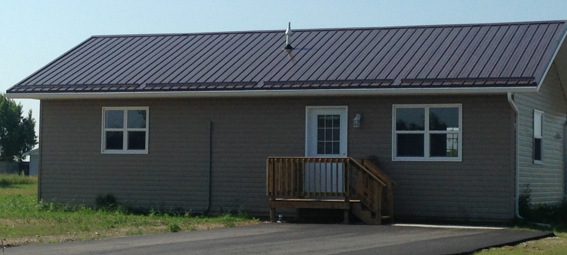 APPLICATIONS ARE STILL BEING TAKEN 6291 Hawk Crescent					6295 Hawk Crescent	Lot #:			71				Lot #:			72Bedrooms: 		3				Bedrooms:		3Bathrooms:		1				Bathrooms:		1Total Square Foot:	912 Sq.Ft.			Total Square Foot:	912 Sq.Ft.Asking Price:		$145,901.00			Asking Price:		$146,071.00Appliances:		0				Appliances:		0Lot Size:		0.311 acres			Lot Size:		0.345 acresARE YOU ELIGIBLE TO APPLY?Must be a registered CKSPFN Band Member. Must be 18 years of age or older.No outstanding arrears within the First Nation.Stable employment. (minimum two years)TransUnion or Equifax credit check within the last 30 days- minimum score 600.Must be able to pay a down payment of 5%.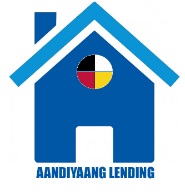 Contact Alison Price at Southwind Corporate Development Inc.(519) 786-6753Alison.Price@kettlepoint.org9111 West Ipperwash Road. Unit #8, Kettle & Stony Point FN, N0N 1J